Zastanawiasz się gdzie zamontować uchwyt na telefon?Jeśli nie wiesz gdzie zamontować uchwyt na telefon to doskonale trafiłeś! W naszym artykule poznasz kilka wskazówek, które warto wykorzystać w praktyce. Zapraszamy!Gdzie zamontować uchwyt na telefon?Wciąż wiele osób prowadząc auto zapomina o bezpieczeństwie i całkowitym skupieniu na drodze. Korzystanie z telefonu podczas jazdy rozprasza nas i może opóźnić reakcję na drodze co może skutkować tragedią. Korzystanie z urządzeń podczas jazdy jest, również niezgodne z prawem dlatego warto wyposażyć się w przydatne akcesoria. Przydatny może być uchwyt na telefon, zatem gdzie zamontować uchwyt na telefon w samochodzie, aby korzystanie było wygodne i bezpieczne?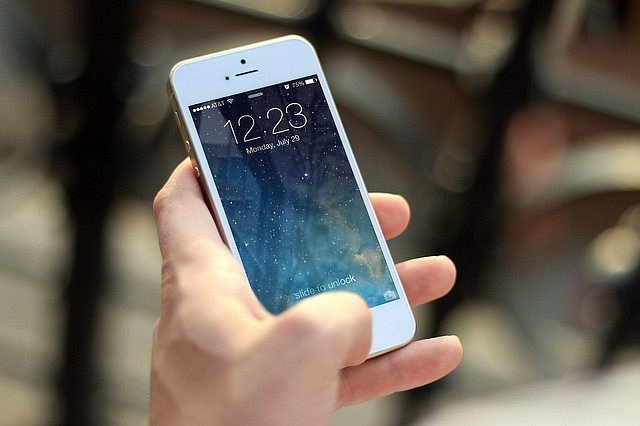 Jakie wyróżniamy rodzaje uchwytów na telefon?Podczas wyboru uchwytu na telefon powinniśmy pamiętać, aby spełniał najważniejsze funkcję czyli wygodny dostęp oraz aby był bezpieczny czyli nie ograniczał widoczności na drodze. Na rynku znajdziemy szeroki wybór tego typu akcesoriów. Są: - Uchwyty na kratkę nawiewu,- Uchwyty na deskę rozdzielczą, - Uchwyty na szybę, - Uchwyty magnetyczne, - Uchwyty do slotu CD.Czym kierować się podczas wyboru uchwytu?Warto zaznaczyć, że wybór nie powinien się ograniczać do rodzaju konstrukcji i sposobu w jaki możemy zamontować uchwyt. Powinniśmy zwrócić, również uwagę z jakiego materiału jest wykonany oraz czy jest stabilny. Powinien być, również dopasowany do naszego telefonu.